CURRICULUM VITAE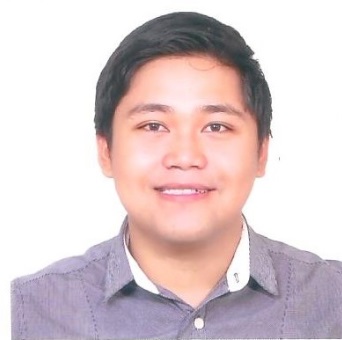 Updated On		: January 11, 2017Name			: Erwin Email:-                            Erwin.333551@2freemail.com  PERSONAL DETAILSDate of Birth	: January 15, 1990Age		: 26 years oldGender		: MaleNationality	: FilipinoMarital Status	: SingleReligion		: CatholicHeight		: 5 feet 3 inchesWeight		: 170 lbs.Passport Details	:	Place of Issue: ManilaExpiry Date: May 3, 2021EDUCATIONCourse			: Bachelor of Science in NursingDates Attended		: June 2, 2006 – March 23, 2010Completion Date	: March 23, 2010School			: Our Lady Of Fatima UniversityAddress			: 120 McArthur Highway Marula Valenzuela City, PhilippinesPROFESSIONAL LICENSELicensing Body	: Professional Regulation CommissionProfessional Status	: Registered NurseRegistration Date	: September 24, 2010Validity Date		: January 15, 2019Licensing Body	: Health Authority-Abu Dhabi (HAAD)Professional Status	: Registered NurseLicense/Registration No.	: Application no.Registration Date	: January 3, 2017Validity Date		: N/ALicensing Body	: Prometric Examination - KSAProfessional Status	: Registered NurseLicense/Registration No.	:  Exam Status: PASSEDRegistration Date	: March 7, 2016Validity Date		: N/AWORK HISTORYDuration of Employment	: October 15, 2012  -presentName of Hospital	: Camille Home Care CenterAddress	: Lot 5 Blk. 6 Amethyst St. Teremil Subd. Brgy. Mambunga, Antipolo City, PhilippinesBed Capacity		: 100 bedsUnit			: Medical WardPosition 		: Staff NurseHospital and Unit Description:A 100 bedded capacity home care facilities that provides a medical service to the patience. The hospital goal is to provide a quality and efficient health care services to all the patients. The medical ward consists of 50 beds, with a nurse/patient ratio of 1:15. Along the medical ward and admissions, also caters rehabilitation facilities for alcohol and drug withdrew patient, depressed patient and psychiatric patient. Job Description: Works independently with the doctors/physician, co nurses and other health professional team. My responsibilities are:Takes in charge of patients on admission and part of patient nursing care plan Administers intravenous antibiotics and fluids, and oral medications according to prescribed medical standardsResponsible for updating patient chart and recording all procedure done on the shiftProvides bedside nursing care to patients such as changing of dressing, checking observations, removal sutures and assistance with mobilizationAssists with washing, dressing and feeding of patients who require help on their activities of daily livingMonitor patient vital sign, intake and output, intravenous lineAssists attending physicians during their daily rounds with patients, discusses underlying problems and complications including the immediate care to be givenPlan, deliver and evaluate care to patients during pre and post-surgery and make sure that the patients’ health and wellbeing needs are metResponse quickly on  emergency situations with respiratory and cardiac problemsDemonstrate health teaching with patient and relatives with regards on patient condition and for them to become knowledgeable on the situation  Works closely with members of multidisciplinary health care team to provide a continuous and effective level of care to patientsEquipment Used:Cardiac monitorsDefibrillator (Life Pack)ECG machine Portable Ultrasound MachinePortable Doppler machine Feeding PumpPatient Controlled Analgesia MachineDuration of Employment	: June 11, 2011 – October 5, 2012Name of Hospital	: Delta Earthmoving Inc. Address		: 14F Cycber one building Eastwood Libis. Quezon City Philippines No. of employees	: 200 employees Nature			: Mining Position 		: Occupational NurseHospital and Unit Description:GHMC is a tertiary hospital serving as many as 600 private and service in-patients and 30 service medical outpatients (excluding hemodialysis patients) per day. It has a PCP accredited Internal Medicine Residency Training Program with a medical resident staff of 22.  The Chinese General MRI Center is one of only two facilities in the Philippines possessing the most advanced Siemens MAGNETOM Avanto MRI scanner, allowing all MRI examinations to be performed with high resolution in the shortest possible time. The Coronary Care Unit (with a nurse – patient ratio between 1:1 and 1:2) provides acute, intensive care for medical and surgical patients who require vasoactive medications, support measures, invasive monitoring and active management. Delta earthmoving inc. is a major contractor on one of the cement plant in the Philippines. We can 2 shift duty occupational Nurse. As occupational nurse we act as the first line defense of the employee thru promoting a good health culture among them. We conduct health teaching with the employees and eliminate health risk related on the nature of their job. We also ensure that all employees undergo for annual physical examination.Job Description: Works interdependently wit co-nurses, and the company doctor with the following responsibilities:Perform on monitoring employees day to day health condition thru Blood pressure monitoring upon starting their workAct as a first aider when emergency ariseMonitor employees health condition thru our annual physical examPromote health thru health teaching Duration of Employment	: September 2010  -April 2011Name of Hospital	: Norzagaray Municipal HospitalAddress	: Villarama St. Norzagaray Bulacan, PhilippinesBed Capacity		: 100 bedsUnit			: Medical Ward / Emergency Room / OB wardPosition 		: Nurse trainee Hospital and Unit Description:A 100 bedded capacity hospital provides medical and surgical services. The hospital mission is to provide care to the municipalities of Norzagaray and nearby area.  The medical and surgical ward consists of 80 bed capacity with the nurse and patient ratio of 30:1. The hospital also have an Operating room with an average of 2-3 specialize cases of operation. Job Description: Participate on the health care team in providing quality health care services. My responsibilities are:Takes in charge of patients on admission Monitoring of patient including the vital sign, intravenous line and ect.Giving medication and treatment as prescribed by the doctor Assisting surgeon for minor surgery at the emergency room. Assisting medical doctor during their rounds with the patient and carrier out all  doctors orders Equipment Used:Cardiac monitorsDefibrillator (Life Pack)ECG machine Portable Doppler machine AFFILIATIONSPhilippine Nurses’ AssociationPhilippine National Red CrossTRAININGS ATTENDEDCertification	: Basic Life Support Training (CPR and AED)Date Attended	: September 16, 2016Venue		: American Safety and Health Institute, Philippines Certification	: First aid training Date Attended	: December 12-13, 2013Venue		: Philippine Red Cross (Manila)Certification	: Basic Occupational Safety and health  Date Attended	: September 23-27, 2012Venue		: Department of Labor and Employment, PhilippinesCertification	: Intravenous Training ProgramDate Attended	: November 7-10, 2010Venue		: Association of Nursing Service Administrators of the PhilippinesCertification	: ECL Reading training Date Attended	: January 22, 2010Venue		: Our Lady of Fatima University Certification	: Nursing Pharmacology Date Attended	: January 22, 2010Venue		: Our Lady of Fatima University 